GUAVA-POMMEGRANATE SAUVIGNON BLANC POACHED PEARA light seasonal winter desert for a perfect ending to a hearty mealA 5 STEP RECIPEPREP: 10 MIN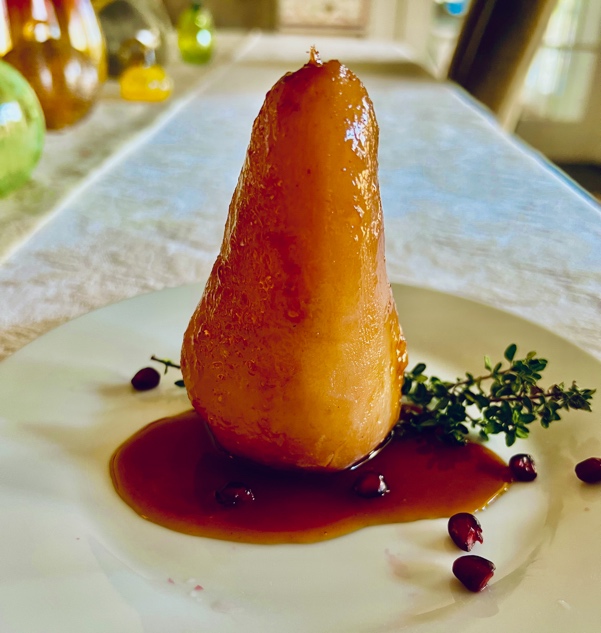 INACTIVE: 30 MINCOOK: 40 MINTOTAL: 1 HR 20 MINYIELD: 6 SERVINGSINGREDIENTS¾  bottle Sauvignon Blanc¼  cup pomegranate juice¼  cup GC  Napa Valley Natural Guava Sugar3  Tbsp GC Napa Valley Natural Orange Honey    (can substitute Lavender Honey)¼  cup water3  2” long pieces of organic fresh lemon rind2  tsp. vanilla extract1  pod cardamon- seeds only6  small, ripe but firm pears- Anjou, Bartlett, or Bosc Optional 1 pt. vanilla bean ice creamGarnish: 1 Tbsp pomegranate seeds (arils)TO PREPAREPeel pears with vegetable peelerIn a saucepan large enough to hold all the pears, combine Sauvignon Blanc, Guava Sugar, pomegranate juice, water, lemon rind, and vanilla extract. Bring to a simmer, stirring occasionally, until the sugar has melted. Pound pod cardamon to crack open . Remove seeds and place into poaching liquid.Add the pears and simmer for 15 to 20 minutes, turning occasionally, until the pears are tender (pierce with fork to check). Carefully remove pears with slotted spoon from the liquid and set on plate to cool.Pour poaching liquid through a sieve set over a bowl to separate solids from the liquid.  Return liquid to saucepan and cook over medium-high heat until liquid is reduced to a guava-pear syrup that coats the back of a wooden spoon, about 45 minutes. Let cool; store pears in an airtight container until ready to serveTO SERVE Place each pear upright on a desert plate and drizzle with the guava pear syrup. Sprinkle pomegranate seeds around pear for garnish. Optional: Add a scoop of vanilla bean ice cream. Serve immediately. WINE PAIRING 2019 Pietro Family Cellars Sauvignon BlancSUGGESTION- To marry flavors between the wine and the pouched pear, twist rim of wine glass in Pomegranate Sugar. Carefully pour in wine.SHOPPING LIST & ITEMS FROM YOUR PANTRY INCLUDING ITEMS FROM PREVIOUS SHIPMENT Prefer organic, farmers market, garden grown, and GMO, hormone-antibiotic-nitrate free products  1 bottle Pietro Family Cellars Sauvignon Blanc4 oz pomegranate juice or 2 fresh pomegranates to deseed and press for juice1 lemon vanilla extract6  small, ripe but firm pears- Anjou, Bartlett, or Bosc Optional 1 pt. vanilla bean ice cream and pomegranate seeds (arils)GC Napa Valley Natural Orange HoneyGC NAPA VALLEY PRODUCTS IN CURRENT SHIPMENTGC  Napa Valley Natural Guava Sugar 4 oz pouchGC  Napa Valley Natural Culinary Lavender Honey 8 oz jar